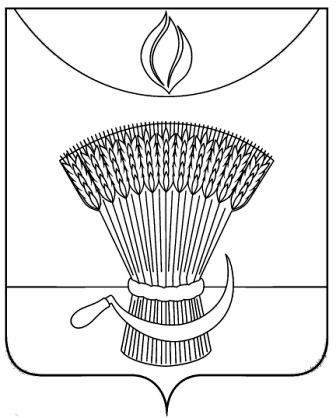 АДМИНИСТРАЦИЯ ГАВРИЛОВСКОГО РАЙОНАП Р И К А ЗОб итогах муниципального этапа всероссийской олимпиады школьников по географии среди обучающихся общеобразовательных учреждений Гавриловского района в 2019-2020 учебном годуВ соответствии с Порядком проведения всероссийской олимпиады школьников, утвержденным приказом Министерства образования и науки Российской Федерации от 18.11.2013 №1252«Об утверждении Порядка проведения всероссийской олимпиады школьников», приказом отдела образования администрации района от 16.10.2019 №183 «О подготовке и проведении муниципального  этапа всероссийской олимпиады школьников на территории  района в 2019-2020 учебном году», ПРИКАЗЫВАЮ:1.Утвердить результаты муниципального этапа всероссийской олимпиады школьников по географии в 2019-2020 учебном году(приложение№1). 2.Утвердить рейтинг победителей муниципального этапа всероссийской олимпиады школьников по географии в 2019-2020 учебном году(приложение №2). 3.Утвердить рейтинг призеров муниципального этапа всероссийской олимпиады школьников по географии в 2019-2020 учебном году (приложение№3).4.Контроль за исполнением настоящего приказа оставляю за собой.Начальник отдела образования                                              Н.Н. Кузенкова  администрации районаПриложение №1УТВЕРЖДЕНЫприказом отдела образованияадминистрации района                                                                                                                                    от 13.11.2019                     №236Результатымуниципального этапа всероссийской олимпиады школьников по географии в 2019-2020 учебном годуПриложение №2УТВЕРЖДЕНЫприказом отдела образованияадминистрации районаот    13.11.2019                       №236                    Рейтинг  победителеймуниципального этапа всероссийской олимпиады школьниковпо географии в 2019-2020 учебном годуПриложение №3УТВЕРЖДЕНЫприказом отдела образованияадминистрации района от     13.11.2019                        №236          Рейтинг  призеровмуниципального этапа всероссийской олимпиады школьниковпо географии в 2019-2020 учебном году13.11.2019с.  Гавриловка 2-я№236№ п/пФИО участника Класс ФИО учителя (полностью)Кол-во балловТип результата1Шубин Р.И.7Липатова Валентина Владимировна45Победитель2Байнова В.К.7Панфилова Наталия Владимировна17Участник3Егизбаев Д.А.7Шлыкова Зоя Петровна9Участник4Иванова А.А.7Шлыкова Зоя Петровна13Участник5Лушникова К.В.8Липатова Валентина Владимировна42Призер6Королева А.В.8Панфилова Наталия Владимировна31Участник7Сысоева Е.Р.8Панфилова Наталия Владимировна30Участник8Сорокина Д.О.8Крючкова Светлана Александровна18Участник9Чертилин Д.С.8Крючкова Светлана Александровна16Участник10Катрджян Л.Р.8Крючкова Светлана Александровна17Участник11Пышкина А.А.8Шлыкова Зоя Петровна12Участник12Рогожина Е.А.8Шлыкова Зоя Петровна10Участник13Шуточкина А.В.8Шлыкова Зоя Петровна3Участник14Шохина Е.А.9Власова Елена Васильевна20Участник15Мерзеликина Т.С.9Панфилова Наталия Владимировна19Участник16Романов Н.А.9Панфилова Наталия Владимировна17Участник17Демидова Е.И.9Панфилова Наталия Владимировна22Участник18Потамошнева Е.А.9Крючкова Светлана Александровна16Участник19Клемин Д.А.9Шлыкова Зоя Петровна9Участник20Казьмина Ю.С.10Панфилова Наталия Владимировна34Участник21Объедкова А.С.10Панфилова Наталия Владимировна36Участник22Маслова М.Ю.11Панфилова Наталия Владимировна9Участник23Жабкина В.А.11Панфилова Наталия Владимировна22Участник№ п/пФИО участника (полностью)ООКласс ФИО учителя (полностью)Результат1.Шубин Р.И.Чуповский филиал7Липатова Валентина ВладимировнаПобедитель№ п/пФИО участника (полностью)ООКласс ФИО учителя (полностью)Результат1.Лушникова К.В.Чуповский филиал8Липатова Валентина ВладимировнаПризер